重 印 书 推 荐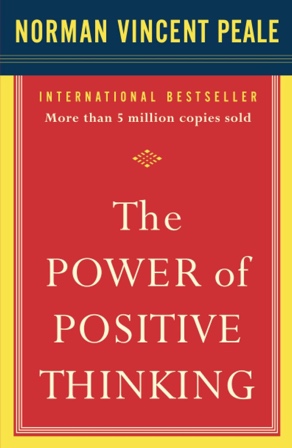 中文书名：《积极思考》 英文书名：The Power Of Positive Thinking作    者：Norman Vincent Peale  出 版 社：Simon & Schuster/Touchstone代理公司：ANA/Lauren页    数：218页出版时间：2003年3月 代理地区：中国大陆、台湾审读资料：电子稿类    型：心灵励志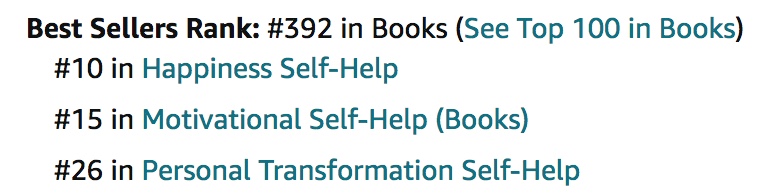 中文简体字版曾授权，版权已回归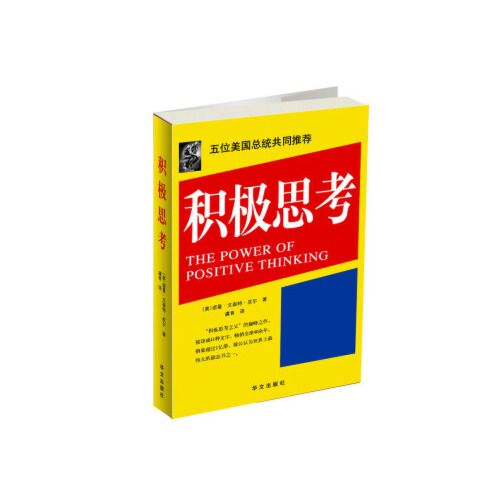 中简本出版记录书  名：《积极思考》作  者：〔美〕诺曼·文森特·皮尔 出版社：华文出版社     出版年：2009年9月
页  数：292页定  价: 19.8元装  帧：平装内容简介：《积极思考》是一本国际畅销书，印数超过500万册，诺曼·文森特·皮尔博士（Dr. Norman Vincent Peale）在书中强有力地表达了信念和鼓舞的力量，帮助世界各地的人们实现人生价值。在这本“以帮助读者实现幸福、美满和有价值的人生为唯一目标”的现象级畅销书中，皮尔博士用行动证明了信念的力量。通过本书所述的实用技巧，你可以为自己的生活注入活力——让自己拥有实现理想和希望所需的主动性。你将学会如何：- 相信自己，相信自己所做的一切- 注入新的活力，下定决心- 为了实现目标积蓄力量- 摒弃忧虑的状态，实现轻松生活- 改善你的人际关系和职业关系- 掌握自己的命运- 善待自己作者简介：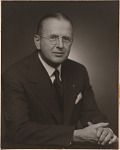 诺曼·文森特·皮尔（Norman Vincent Peale）是当时最有影响力的牧师之一，著有46本著作，其中包括国际畅销书《积极思考》（The Power of Positive Thinking）。如今，皮尔博士的精髓和影响力通过皮尔基督徒生活中心（Peale Center for Christian Living）、Guideposts Outreach、DailyGuideposts.com/PositiveThinking得以延续。感谢您的阅读！请将反馈信息发至：版权负责人Email：Rights@nurnberg.com.cn安德鲁·纳伯格联合国际有限公司北京代表处北京市海淀区中关村大街甲59号中国人民大学文化大厦1705室, 邮编：100872电话：010-82504106, 传真：010-82504200公司网址：http://www.nurnberg.com.cn书目下载：http://www.nurnberg.com.cn/booklist_zh/list.aspx书讯浏览：http://www.nurnberg.com.cn/book/book.aspx视频推荐：http://www.nurnberg.com.cn/video/video.aspx豆瓣小站：http://site.douban.com/110577/新浪微博：安德鲁纳伯格公司的微博_微博 (weibo.com)微信订阅号：ANABJ2002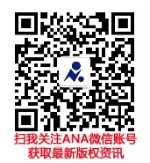 